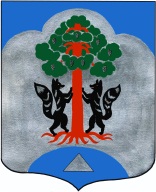 АДМИНИСТРАЦИЯМО СОСНОВСКОЕ СЕЛЬСКОЕ ПОСЕЛЕНИЕМО ПРИОЗЕРСКИЙ МУНИЦПАЛЬНЫЙ РАЙОНЛЕНИНГРАДСКОЙ ОБЛАСТИП О С Т А Н О В Л Е Н И Еот                          2018   года   №  В соответствии со статьей 8.2  Федерального закона от 26 декабря 2008 года № 294-ФЗ «О защите прав юридических лиц и индивидуальных предпринимателей  при осуществлении государственного контроля (надзора) и муниципального контроля» и со ст.17.1 Федеральным законом от 6 октября 2003 года № 131-ФЗ «Об общих принципах организации местного самоуправления в Российской Федерации», руководствуясь Уставом МО Сосновское сельское поселение МО Приозерский муниципальный район Ленинградской области  постановляю:          1.Утвердить муниципальную Программу «Профилактика нарушений юридическими лицами и индивидуальными предпринимателями  нарушений обязательных требований, устранению причин и условий, способствующих их совершению   на территории МО «Сосновское сельское поселение МО Приозерский муниципальный район Ленинградской области на 2018 год» согласно Приложению 1.	2.Должностным лицам администрации МО Сосновское сельское поселение, уполномоченным на осуществление муниципального контроля в соответствующих сферах деятельности, обеспечить в пределах своей компетенции  выполнение Программы.	3.Настоящее постановление опубликовать в средствах массовой информации и разместить на официальном сайте администрации МО Сосновское сельское поселение. 4. Настоящее постановление вступает в силу  со дня его официального опубликования.3. Контроль за исполнением настоящего постановления возложить на заместителя главы администрации – Евтееву Марину Анатольевну.Глава администрации  МОСосновское сельское поселение 				           С.М.  Минич                                                                              Приложение 1                                                                               к постановлению администрации                                                                              МО Сосновское сельское поселение                                                                                     от                         2018 г. №                Муниципальная программаПрофилактика нарушений юридическими лицами и индивидуальными предпринимателями  нарушений обязательных требований, устранению причин и условий, способствующих их совершению   на территории МО «Сосновское сельское поселение МО Приозерский муниципальный район Ленинградской области на 2018 годПаспорт Программы1. Общие положения1. Настоящая муниципальная Программа «Профилактика нарушений юридическими лицами и индивидуальными предпринимателями  нарушений обязательных требований, устранению причин и условий, способствующих их совершению   на территории МО Сосновское сельское поселение МО Приозерский муниципальный район Ленинградской области на 2018 год» (далее по тексту – Программа) разработана в целях организации проведения администрацией МО Сосновское сельское поселение профилактики нарушений требований, установленных федеральными законами и иными нормативными правовыми актами Российской Федерации, законами Ленинградской области и иными нормативными правовыми актами Ленинградской области, муниципальными правовыми актами в целях предупреждения возможного нарушения подконтрольными субъектами обязательных требований и снижения рисков причинения ущерба охраняемым законом ценностям.2. Целью Программы является:1) предупреждение нарушений подконтрольными субъектами обязательных требований, включая устранение причин, факторов и условий, способствующих возможному нарушению обязательных требований;2) снижение административной нагрузки на подконтрольные субъекты;3) создание мотивации к добросовестному поведению подконтрольных субъектов;3. Задачами Программы являются:          1) укрепление системы профилактики нарушений обязательных требований путем активизации профилактической деятельности;           2) выявление причин, факторов и условий, способствующих нарушениям обязательных требований;          3) повышение правосознания и правовой культуры руководителей юридических лиц, индивидуальных предпринимателей и граждан.4. Срок реализации Программы: 2018 год.5. Виды муниципального контроля, осуществляемого администрацией МО Сосновское сельское поселение : земельный муниципальный контроль и жилищный муниципальный контроль.6.В Программе не указываются источники и объемы финансирования, так как Программа носит информационно-методический характер.2. Мероприятия по профилактике нарушений юридическими лицами и индивидуальными предпринимателями  нарушений обязательных требований, устранению причин и условий, способствующих их совершению   на территории МО «Сосновское сельское поселение МО Приозерский муниципальный район Ленинградской области      Об утверждении муниципальной Программы «Профилактика нарушений юридическими лицами и индивидуальными предпринимателями  нарушений обязательных требований, устранению причин и условий, способствующих их совершению   на территории МО «Сосновское сельское поселение МО Приозерский муниципальный район Ленинградской области на 2018 год»Наименование    ПрограммыМуниципальная Программа «Профилактика нарушений юридическими лицами и индивидуальными предпринимателями  нарушений обязательных требований, устранению причин и условий, способствующих их совершению   на территории МО «Сосновское сельское поселение МО Приозерский муниципальный район Ленинградской области на 2018 год»Основание для разработки ПрограммыФедеральный закон от  26.12.2008 № 294-ФЗ «О защите прав юридических лиц и индивидуальных предпринимателей при осуществлении государственного контроля (надзора) и муниципального контроля»Разработчики ПрограммыАдминистрация МО Сосновское сельское поселение МО Приозерский муниципальный район Ленинградской областиЦель           Программы       Предупреждение нарушений подконтрольными субъектами обязательных требований, включая устранение причин, факторов и условий, способствующих возможному нарушению обязательных требованийИсполнители           Программы   Администрация МО Сосновское сельское поселение МО Приозерский муниципальный район Ленинградской областиСрок       реализации Программы2018 годКонтроль за реализацией ПрограммыКонтроль за реализацией Программы осуществляет заместитель главы администрации МО Сосновское сельское поселение№ п/пНаименование мероприятияСрок реализации мероприятияОтветственный исполнитель12341.Размещение на официальной сайте Администрации МО Сосновское сельское поселение в сети «Интернет» для каждого вида муниципального контроля  перечень нормативных правовых актов или их отдельных частей , содержащих обязательные требования, оценка соблюдений которых является предметом муниципального контроля, а также текстов соответствующих нормативных правовых актовдо 01.05.18г ( далее по необходимости)Должностные лица, уполномоченные на осуществление муниципального контроля1.Осуществление информирования юридических лиц, индивидуальных предпринимателей, граждан по вопросам соблюдения обязательных требований, в том числе посредством разработки и опубликования руководств по соблюдению обязательных требований, проведения семинаров и конференций, разъяснительной работы в средствах массовой информации, на официальном сайте администрации МО Сосновское сельское поселение сети «Интернет» и иными способами. В течение года (по мере необходимости)Должностные лица, уполномоченные на осуществление муниципального контроля2.В случае изменения обязательных требований – подготовка и распространение комментариев о содержании новых нормативных правовых актов, устанавливающих обязательные требования, внесенных изменениях в действующие акты, сроках и порядке вступления их в действие, а также рекомендаций о проведении необходимых организационных, технических мероприятий, направленных на внедрение и обеспечение соблюдения обязательных требованийВ течение года (по мере необходимости)Должностные лица, уполномоченные на осуществление муниципального контроля3.Обеспечение регулярного (не реже одного раза в год) обобщения практики осуществления муниципального контроля и размещение на официальном сайте администрации МО Сосновское сельское поселение сети «Интернет» соответствующих обобщений, в том числе с указанием наиболее часто встречающихся случаев нарушений обязательных требований с рекомендациями в отношении мер, которые должны приниматься юридическими лицами, индивидуальными предпринимателями, гражданами в целях недопущения таких нарушенийIV квартал2018 годаДолжностные лица, уполномоченные на осуществление муниципального контроля4.Составление и направление предостережений о недопустимости нарушения обязательных требований в соответствии с частями 5 - 7 статьи 8.2 Федерального закона от 26 декабря 2008 года № 294-ФЗ «О защите прав юридических лиц и индивидуальных предпринимателей при осуществлении государственного контроля (надзора) и муниципального контроля» (если иной порядок не установлен федеральным законом)В течение года (по мере необходимости)Должностные лица, уполномоченные на осуществление муниципального контроля